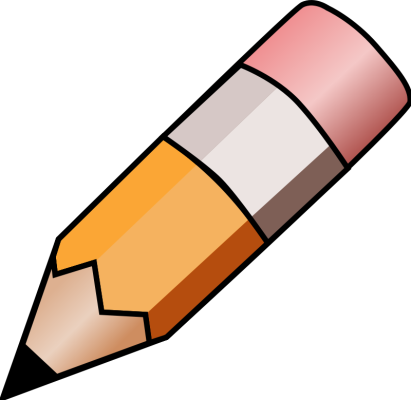 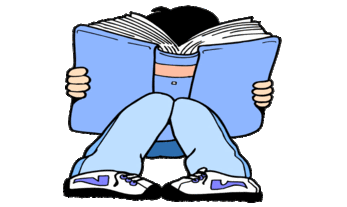 YEAR 4 HOME LEARNING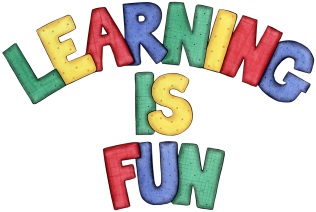 YEAR 4 HOME LEARNINGDate Set17/01/20Date Due22/01/20MathleticsPlease check Mathletics for extra home learning.  SpellodromesubmarinesubmergesubmissionsubcontractsubtitlesubsequentsubstandardsubordinatesubterraneansubcommitteePlease check spellodrome for extra words. ReadingRecommended daily reading time:KS2 20 minutes.Home Learning ProjectThis term our science challenge question is, ‘What happens to the food we eat?’. For your home learning I would like you to create a piece of learning to answer this question. It could be a poster, a fact file, a piece of writing, a leaflet etc. This home learning is due Wednesday 22th January 2020.GreekPlease go to Greek Class Blog for Greek Home LearningGreek Class - St Cyprian's Greek Orthodox Primary Academy